NEXT MEETING:Wednesday, Feburary 12, 20199:00am to 12:00pmEllsworth City HallHealthcare Coalition of Northern Maine Meeting Agenda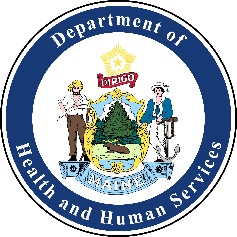 Wednesday, January 8, 2020 9:00am-12:00pm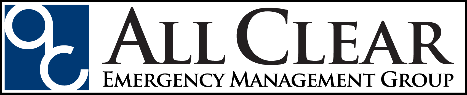 Healthcare Coalition of Northern Maine Meeting AgendaWednesday, January 8, 2020 9:00am-12:00pmHealthcare Coalition of Northern Maine Meeting AgendaWednesday, January 8, 2020 9:00am-12:00pmHealthcare Coalition of Northern Maine Meeting AgendaWednesday, January 8, 2020 9:00am-12:00pmHealthcare Coalition of Northern Maine Meeting AgendaWednesday, January 8, 2020 9:00am-12:00pmLocationPenobscot County EMA69 Hammond St.Bangor, MELocationPenobscot County EMA69 Hammond St.Bangor, MEAttend Virtuallyhttps://zoom.us/meeting/register/u5Uvd-CvrDsjzas85gARrof5MktTRt3bQA Phone: 646-558-8656Meeting ID: 612 097 209Attend Virtuallyhttps://zoom.us/meeting/register/u5Uvd-CvrDsjzas85gARrof5MktTRt3bQA Phone: 646-558-8656Meeting ID: 612 097 209Attend Virtuallyhttps://zoom.us/meeting/register/u5Uvd-CvrDsjzas85gARrof5MktTRt3bQA Phone: 646-558-8656Meeting ID: 612 097 209Time:Activity:Action:Attachment: (Yes/No)Person Responsible:9:00amCall to OrderDeclarationNoMegan Melville9:00amWelcomeIntroductionsNoMegan Melville9:00am-9:20amRound Table: Lessons learned from recent exercises or incidentsSurvey lessons learnedUpcoming trainings or exercisesDiscussionNoAll9:20amAgendaAmendYesMegan Melville9:20amApproval of December Meeting MinutesVoteNoMegan Melville9:20am-9:35am2019 Membership Feedback OverviewOverviewNoMegan Melville9:35am-10:00am emPOWEROverviewNoMegan Melville10:00am-11:15pmPower Outages and Central Maine Power PresentationNoKevin Guimond, and Tamra Pierce11:15am- 11:30amBreak and NetworkingBreakNoN/A11:30am-12:00pmCoalition News:Coalition Surge Test (CST) UpdateNoMegan Melville11:30am-12:00pmSurge Estimator ToolUpdateNoMegan Melville11:30am-12:00pmResource Gap AssessmentUpdateNoMegan Melville11:30am-12:00pmPPE Workgroup UpdateNoMike Hatch11:30am-12:00pmAccess and Functional NeedsUpdateNoMegan Melville11:30am-12:00pmQuarter 2: Communications Drill AARReviewYesMegan Melville11:30am-12:00pmFocus GroupsUpdateNoMegan Melville11:30am-12:00pmHCCAT RecruitmentUpdateNoMegan Melville11:30am-12:00pmTrailer StatusUpdateNoPatrick Furey11:30am-12:00pm2020 Meeting ScheduleDiscussionYesAll11:30am-12:00pmHealthcare Coalition Website Password UpdateNoMegan Melville11:30am-12:00pmUseful LinksInformationalNoMegan Melville12:00pmMeeting Evaluation and AdjournAdjournYesMegan Melville